Форма бланка утверждена РешениемМС МО «Купчино» от 06.10.2022 № 38проект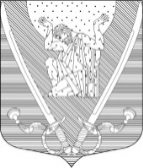 МУНИЦИПАЛЬНЫЙ СОВЕТвнутригородского муниципального образованиягорода федерального значения Санкт-Петербургамуниципальный округ Купчино6 СОЗЫВ (2019-2024 г.г.)Р Е Ш Е Н И Е  № ххХх.12.2023г.                                                                                                    Санкт-ПетербургОб установлении размера дополнительных выплат Главе муниципальногообразования Пониматкину А.В. на 2024 годВ соответствии с положениями Закона Санкт-Петербурга от 20.07.2006 № 348-54 «О Реестре муниципальных должностей в Санкт-Петербурге, Реестре должностей муниципальной службы в Санкт-Петербурге и предельных нормативах размеров оплаты труда депутатов муниципальных советов внутригородских муниципальных образований города федерального значения Санкт-Петербурга, членов выборных органов местного самоуправления в Санкт-Петербурге, выборных должностных лиц местного самоуправления в Санкт-Петербурге, председателей избирательных комиссий внутригородских муниципальных образований города федерального значения Санкт-Петербурга, осуществляющих свои полномочия на постоянной основе, муниципальных служащих в Санкт-Петербурге», Решением Муниципального Совета МО «Купчино» от 26.05.2009 №25 «О новой редакции Положения о материальном стимулировании работников Муниципального Совета и Местной администрации МО «Купчино» (с учетом изменений, внесенных Решением МС МО «Купчино» от 27.12.2021 № 35),Муниципальный Совет     Р  Е  Ш  И  Л   :Установить на 2024 год Главе муниципального образования А.В. Пониматкину:Ежемесячную надбавку к должностному окладу за особые условия труда (службы) – в размере 25% должностного оклада за соответствующий месяц.Ежемесячную выплату материальной помощи – в размере 25% должностного оклада за соответствующий месяц.Ежемесячную выплату премии по результатам труда – в размере 50% должностного оклада за соответствующий месяц.Ежемесячную надбавку к должностному окладу за выслугу лет – в размере 15% должностного оклада за соответствующий месяц.Решение вступает в силу с 01.01.2024 г.Контроль за исполнением настоящего решения возложить на главу муниципального образования.Глава муниципального образования -Председатель Муниципального Совета                                                    А.В. Пониматкин192212,  Санкт-Петербург,  ул. Будапештская,  дом №19,  корп.№1;  тел.  (812) 7030410,  e-mail: mocupсh@gmail.com.